2022年7月吉日地方会会員　各位第65回日本産業衛生学会北陸甲信越地方会学会長　池端　幸彦（福井県医師会長）第65回日本産業衛生学会北陸甲信越地方会開催のご案内と演題募集について拝啓　盛夏の候、会員各位におかれましてはますますご健勝のこととお喜び申し上げます。　さて、第65回日本産業衛生学会北陸甲信越地方会を下記のとおり開催することとなりましたので、ご案内申し上げます。　また、一般演題を別添要項により募集します。皆様のご応募、ご参加をお待ちしております。敬具記日　時：2022年10月16日（日） 10:00～15:30（予定）会　場：ハピリンホール（福井市中央1丁目2-1、JR福井駅西口 ハピリン3階）（現地参加が困難な場合は、オンライン(Zoom)での参加も可能です。）主　催：日本産業衛生学会北陸甲信越地方会共　催：福井県医師会　　後　援：福井労働局参加費：日本産業衛生学会北陸甲信越地方会員：無料　非会員：1,000円参加申込：オンライン登録により行います。北陸甲信越地方会HPかQRコードから10月7日（金）までに登録をお願いします。オンライン登録が困難な場合は、下記の事務局までご連絡下さい。一般演題申込：別添の一般演題申込書に必要事項をご記入の上、事務局へお申し込み下さい。併せて【演題募集要項】をご確認いただき、抄録の提出をお願い致します。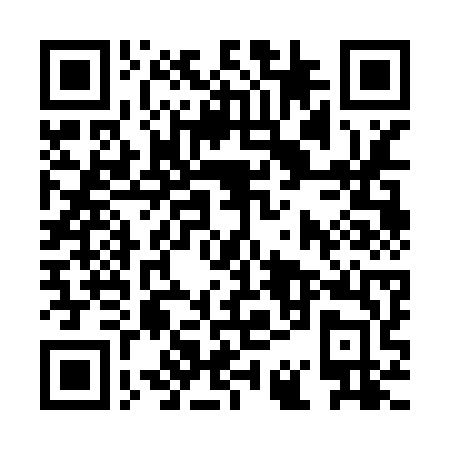 プログラム（予定）： 10:00〜11:50　一般演題12:00〜12:30　総会13:30〜15:30　特別講演（北陸甲信越地方会産業医部会・産業看護部会共催）　1) 化学物質による労働災害防止のための新たな規制の概要について　井関　武彦（福井労働局労働基準部健康安全課　課長）　2) 働く人のための”やる気”の心理学　安倍　博（福井大学学術研究院医学系部門行動科学分野　教授）　研修単位：日本医師会認定産業医生涯研修（更新・専門　各1単位、申請中）　　　　　（現地で受講する認定産業医が対象です。基礎研修の単位取得はできません。）　　　　　　日本産業衛生学会産業保健看護専門家制度研修単位（申請中）お問い合わせ先：第65回日本産業衛生学会北陸甲信越地方会事務局〒910-1193　福井県吉田郡永平寺町松岡下合月23-3　福井大学医学部環境保健学平工　雄介（事務局長）、森下　信子電話:0776-61-8338　Fax:0776-61-8107　E-mail：moriko@u-fukui.ac.jp第65回日本産業衛生学会北陸甲信越地方会【演題募集要項】一般演題登録　(1) 演題申込　　・別添の一般演題申込書を期日までに事務局までメールでご提出ください。　　演題応募締切：8月31日（水）17:00　(2) プログラム掲載用抄録の提出　　・抄録フォーマット(Microsoft Word)に従って、A4サイズ1枚以内で作成して下さい。　　・作成の際は、文字サイズ表示、注意事項等は削除して下さい。　　・フォントはMS明朝をご使用下さい。Symbolフォント以外の特殊文字は避けて下さい。　　・文字化けに関しては責任を負いかねますのでご了承下さい。　　・図表の使用は可能ですが、印刷時の品質は保証しかねますのでご了承下さい。　　・抄録は期日までに事務局までメールでご提出下さい。　　抄録提出締切：9月7日（水）17:00　(3) 「産業衛生学雑誌」掲載用抄録　　・(2)の抄録とは別に、「産業衛生学雑誌」掲載用の抄録を400字以内で作成して下さい。　　・抄録は(2)と同じ抄録フォーマット(Microsoft Word)に従って作成して下さい。　　・抄録は(2)の抄録と一緒に事務局までメールでご提出下さい。発表形式　(1) 発表形態　　・原則会場での発表をお願い致します。　　・当日来場が困難な場合は、オンライン(Zoom)での発表も可能です。　(2) 発表資料　　・基本的にOSはWindows、ソフトはMicrosoft PowerPointをご使用下さい。　　・枚数の制限はありませんが、発表時間を厳守するようお願いします。　(3) 発表時間　　・一般口演は1演題につき口演8分、質疑応答4分を予定しています。　(4) 発表資料の提出　　・発表に使用するPowerPointファイルは、期日までに事務局までメールあるいは電子媒体で　　お送り下さい。お預かりした電子媒体は学会当日に受付でお返しします。　　・学会当日も念のため発表データをUSBでご持参下さい。　　発表資料提出締切：10月7日（金）17:00【参考：抄録フォーマット】表題＜MS明朝　12pt＞（必要な場合）副題＜MS明朝　10.5pt＞福井市郎（○○大学）、永平寺二郎（○○大学）、三国三代（○○大学）＜MS明朝　10.5pt＞キーワード：○○○○、○○○○（5語以内）＜MS明朝　10.5pt＞本文＜MS明朝　10.5pt＞○○○○○○○○○○○○○○○○○○○○○○○○○○○○○○○○○○○○○○○○○○○○○○○○○○○○○○○○○○○○○○○○○○○○○○○○○○○○○○○○○○○○○○○○○○○○○○○○○○○○○○○○○○○○○○○○＊＊＊＊＊＊＊＊＊＊＊＊＊＊＊＊＊＊＊＊＊＊＊＊＊＊＊＊＊＊＊＊＊＊＊＊＊＊＊＊＊＊＊＊＊【　注意事項　】1. プログラム掲載用抄録はA4サイズ1枚以内、「産業衛生学雑誌」掲載用抄録は400字以内です。2. 作成の際は、上記の文字サイズ表示や注意事項等は削除してください。3. フォントはMS明朝をご使用ください。Symbolフォント以外の特殊文字は避けてください。4. 文字化けに関しては責任を負いかねますのでご了承ください。5. 図表の使用は可能ですが、印刷時の品質は保証しかねますのでご了承ください。6. プログラム掲載用および「産業衛生学雑誌」掲載用抄録は、いずれも事務局までメールでご提出をお願い致します。